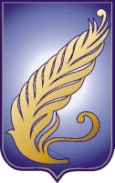 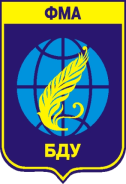 ИНФОРМАЦИОННОЕ ПИСЬМОФакультет международных отношений Белорусского государственного университетаXIV МЕЖДУНАРОДНАЯ НАУЧНАЯ КОНФЕРЕНЦИЯ «МЕЖКУЛЬТУРНАЯ КОММУНИКАЦИЯ И ПРОФЕССИОНАЛЬНО ОРИЕНТИРОВАННОЕ ОБУЧЕНИЕ ИНОСТРАННЫМ ЯЗЫКАМ»29 октября 2020 года Факультет международных отношений Белорусского государственного университета проводит XIV Международную научную конференцию «Межкультурная коммуникация и профессионально ориентированное обучение иностранным языкам» и приглашает к участию преподавателей, аспирантов и специалистов по проблемам межкультурной коммуникации и научно-методического обеспечения учебного процесса по иностранным языкам. Открытие и пленарное заседание конференции состоится в 10.00 (Минск, ул. Ленинградская, 20, ауд. 1201), с 12.00 начинается работа в секциях:Секция 1 	Проблемы межкультурной коммуникации в иноязычном общенииСекция 2	Актуальные проблемы перевода и сопоставительные исследования языковСекция 3 	Языковая парадигма в обучении иностранным языкамСекция 4 	Актуальные проблемы лингводидактики в формировании профессиональной иноязычной коммуникативной компетенцииСекция 5	Традиционные образовательные технологии в обучении иностранным языкам в контексте модернизации системы высшего образованияСекция 6	 Современные психолого-педагогические и когнитивные аспекты в обучении иностранным языкамСекция 7 	Лингвострановедческий и социокультурный компоненты в практике обучения иностранным языкамСекция 8	Использование современных технологий в формировании межкультурной компетенции в обучении иностранному языкуВ рамках работы Конференции состоится: Международный круглый стол «Формы и методы активизации учебной деятельности и их влияние на формирование мотивации в контексте языковой подготовки будущего специалиста»Международный круглый стол «Инновационные и когнитивные технологии в профессиональной языковой подготовке студентов-международников».В связи с эпидемиологической обстановкой зарубежные и иногородние  участники смогут принять участие в дистанционном формате (по желанию).Требования к материалам конференции:Материалы конференции должны соответствовать требованиям научной новизны и актуальности, обоснованности и практической значимости. Материалы представляются в электронном виде в формате .doc или .docx. Файл с материалом должен быть назван по фамилии автора и номеру секции, если авторов несколько – по фамилии первого автора: Ivanov_4.doc или Иванов_4.docРазмеры полей: верхнее – 26 мм, нижнее – 34 мм, левое – 26 мм, правое – 29 мм. Поля зеркальные. Страницы не нумеруются. Порядок изложения текста публикации: Название статьи. Название должно состоять не более чем из 10-12 слов. Параметры: размер шрифта – 14 кг, начертание – полужирное, прямое, все буквы прописные, выравнивание по центру, без абзаца, интервал после – 18 пт. Инициалы и фамилия автора(-ов).Параметры: размер шрифта – 12 кг, начертание – светлое, курсивное, выравнивание по центру, без абзаца, интервал после – 10 пт. Аффилиация. Названия организаций, в которых работает автор, адрес (улица, номер дома), индекс, город, страна, электронный адрес. Если авторов публикации несколько, то информация повторяется для каждого автора. Необходимо указать контактного автора (corresponding author) в английском блоке после аффилиации.Параметры: размер шрифта – 11 кг, начертание – светлое, курсивное, выравнивание – по центру, без абзаца, интервал после – 20 пт. Аннотация. Аннотация должна быть информативной, оригинальной, содержательной (отражать основное содержание статьи и результаты исследований), предпочтительно структурированной. В аннотацию входит характеристика основной темы, проблемы, объекта, цели исследования, ценность его результатов, а также практическое значение итогов работы. В аннотации необходимо указать, что нового несет в себе публикация в сравнении с другими, родственными по тематике и целевому назначению. Аббревиатуры следует разворачивать. Объем аннотации – 90–100 слов.Параметры: размер шрифта – 12 кг, начертание – светлое, прямое, выравнивание – по ширине, абзацный отступ – 10 мм, интервал после – 12 пт. Ключевые слова. В качестве ключевых слов могут использоваться как одиночные слова, так и словосочетания в именительном падеже. Рекомендуемое количество ключевых слов – 5–7 на русском и английском языках, количество слов внутри ключевой фразы – не более трех. Параметры: размер шрифта – 11 кг; начертание для словосочетания «ключевые слова:/keywords:» – полужирное, курсивное, для ключевых слов – светлое, прямое; выравнивание – по ширине; абзацный отступ – 10 мм; интервал после – 12 пт. Ключевые слова отделяются друг от друга точкой с запятой, в конце ставится точка. Образец оформления русского блокаОПРЕДЕЛЕНИЕ РИМАНТАДИНА В ЛЕКАРСТВЕННОМ ПРЕПАРАТЕ «ГРИППОМИКС» С ПОМОЩЬЮ ИОНОСЕЛЕКТИВНОГО ЭЛЕКТРОДАИ. С. Иванов1), П. В. Петров2)1) Научно-инженерное предприятие «Геоинформационные системы», ул. Сурганова, 6, 220012, г. Минск, Беларусь, ivanov@gmail.com2) Белорусский государственный университет,пр. Независимости, 4, 220030, г. Минск, Беларусь, petrov@bsu.byПрименен операторный подход к определению электрического и магнитного полей волн, распространяющихся в радиально-неоднородных цилиндрически симметричных бианизотропных средах. Для волн в плоскости сечения цилиндра возможно построить произвольное аналитическое решение уравнений Максвелла, если неоднородный материал бианизотропный или анизотропный, но не биазотропный или изотропный. Найдены решения в виде цилиндрических волн Лежандра и определены соответствующие им материальные параметры сред. Теория рассеяния обобщена на случай неоднородных цилиндрических частиц и применена к неоднородным объектам, в которых распространяются электромагнитные волны Лежандра. Ключевые слова: распространение электромагнитных волн; метаматериалы; рассеяние света.Далее в той же последовательности необходимо указать пункты 1–5 на английском языке См. образец оформления:DETERMINATION OF RIMANTADINE IN DOSAGE FORM«GRIPPOMIX» USING THE ION-SELECTIVE ELECTRODEI. S. Ivanova, P. V. PetrovbaThe Scientific-Engineering Enterprise "Geoinformation Systems", 6 Surganov Street, Minsk 220012, BelarusbBelarusian State University, Niezaliežnasci Avenue, 4, 220030, Minsk, Republic of BelarusCorresponding author: I. S. Ivanov (ivanov@gmail.com)Operator approach is elaborated for determining electric and magnetic fields of the waves propagating in radially inhomogeneous cylindrically symmetric bianisotropic media. For the waves in the cylinder cross-section it is feasible to derive any closed-form solution of the Maxwell equations provided inhomogeneous materials are bianisotropic or anisotropic, but not biisotropic or isotropic. In this paper we find the particular solutions in the form of the Legendre cylindrical waves and determine the corresponding material parameters of the media. Scattering theory is generalized to the inhomogeneous cylindrical particles and applied to the inhomogeneous objects supporting Legendre electromagnetic waves.Key words: propagation of electromagnetic waves; metamaterials; light scattering.Текст публикации. Объем текста 4–6 страниц формата А4 компьютерного набора, включая метаданные. В тексте не должно быть нераскрытых аббревиатур (за исключением общеупотребительных), слова писать полностью. Из сокращений допускаются только: т. д., т. п., др., т. е., см, км, а также при указании конкретных дат: г. или гг. (2012 г., 1994–2009 гг.); века указываются римскими цифрами и с сокращением: VI в. (или XIX–XX вв.). При упоминании в тексте отечественных имен приводятся их инициалы и фамилия, при этом инициалы указываются перед фамилией, с пробелами (А. И. Иванов). Кавычки – только «...», если слово начинает цитату или примыкает к концу цитаты. Внутри закавыченной цитаты употребляются кавычки "..." .Параметры: размер шрифта – 14 кг, начертание –  светлое, прямое, выравнивание – по ширине, абзацный отступ – 1,25 мм, межстрочный интервал – одинарный.Библиографические ссылки. Ссылки на библиографические источники приводятся в тексте статьи в квадратных скобках [1, с. 3]. Каждый источник должен иметь свой порядковый номер в списке. Ссылки на источники оформляются в соответствии с ГОСТ СТБ 7.208-2008 «Библиографическая ссылка». Параметры: размер шрифта – 12 кг, начертание – светлое, прямое (словосочетание БИБЛИОГРАФИЧЕСКИЕ ССЫЛКИ – все прописные, выравнивание по центру, без абзаца), выравнивание – по ширине, абзацный отступ – 10 мм, межстрочный интервал – одинарный.Пример оформления: БИБЛИОГРАФИЧЕСКИЕ ССЫЛКИ1. Балацкий Е. В. Элементы экономики государственного сектора. Минск : Капитал страны, 2013.2. Дедов И. И., Шестакова М. В., Викулова О. К. Государственный регистр сахарного диабета в Российской Федерации: статус 2014 г. и перспективы развития // Сахарный диабет. 2015. Т. 18, № 3. 3. Шкондин М. В. Функциональная целостность медиасистемы // Изв. ИГЭА. 2014. № 2 (94). 4. Понятийный аппарат в информационном праве / отв. ред.: И. Л. Бачило, Т. А. Полякова, В. Б. Наумов. М., 2017.Список источников размещается в конце статьи и нумеруется в порядке появления их в тексте статьи. От одного лица принимается не более одной единолично написанной статьи и одной статьи в соавторстве. При регистрации перед началом конференции необходимо предоставить 1 отпечатанный экземпляр статьи с личной подписью. Аспиранты должны предоставить 1 отпечатанный экземпляр с личной подписью и с подписью научного руководителя.Оргкомитет оставляет за собой право отбора представленных докладов с последующим их редактированием. Отклоненные материалы авторам не возвращаются.Сборник материалов конференции будет опубликован в печатном и электронном виде и проиндексирован в Российском индексе научного цитирования (РИНЦ). Официальные языки конференции: русский, белорусский, английский.Регистрация:Зарегистрироваться для участия в конференции и направить материалы необходимо по ссылке: http://conf.bsu.by/intercultural_communication_ru/  до 1 октября 2020 года.Приглашение и программа конференции будут разосланы по электронной почте до 25 октября 2020 года после научного рецензирования статьи. Сертификат участника конференции будет разослан по электронной почте в течение 8 дней после окончания конференции.Условия участия, проезда, проживанияДля сотрудников и аспирантов ФМО БГУ участие в конференции бесплатное. Для иногородних, иностранных участников и участников из других учреждений предусмотрен вступительный взнос в размере 25 рублей (10 долларов для зарубежных участников). Оплату вступительного взноса необходимо произвести в период с 10 по 15 октября 2020 г. после подтверждения принятия статьи к печати.Материалы, зарегистрированные позже установленного срока, низкого научного качества  и содержащие элементы плагиата не принимаются, организационный взнос не возвращается. Внимание!!! Уважаемые участники, фото квитанции об оплате вступительного взноса в обязательном порядке прислать на электронный адрес:  mkk_2020@list.ruПодтверждение оплаты является основанием для включения в программу конференции.Все расходы по пребыванию в Минске – за счет направляющей стороны. Обязательным условием опубликования статьи является очное участие в конференции. По вопросам участия в международной конференции обращайтесь, пожалуйста, по электронной почте mkk_2020@list.ru. ПОДРОБНЕЕ на http://conf.bsu.by/intercultural_communication_ru/ Банковские реквизиты для перечисления организационного взноса в белорусских рублях:Банковские реквизиты для перечисления организационного взноса в долларах США:Белорусский государственный университет220030, г. Минск, пр. Независимости, 4р/с BY88BLBB36320100235722001001Дирекция ОАО «Белинвестбанк» по городу Минску и Минской областиБИК BLBBBY2Xг. Минск, ул. Коллекторная, 11УНП 100235722 ОКПО 02071814Внимание! Обязательно указать наименование платежа: за участие в конференции МКК 2020 (фамилия, инициалы участника)